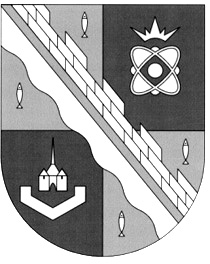                            администрация МУНИЦИПАЛЬНОГО ОБРАЗОВАНИЯ                                             СОСНОВОБОРСКИЙ ГОРОДСКОЙ ОКРУГ  ЛЕНИНГРАДСКОЙ ОБЛАСТИ                             постановление                                                       от 30/07/2021 № 1578Об утверждении тарифов на дополнительныеплатные услуги, предоставляемые муниципальным бюджетным образовательным учреждением дополнительного образования «Детско-юношеская спортивная школа»Руководствуясь статьей 17 Федерального закона от 06.10.2003 № 131-ФЗ «Об общих принципах организации местного самоуправления в Российской Федерации», решением совета депутатов от 27.10.2010 № 115 «О порядке принятия решений об установлении тарифов на услуги муниципальных предприятий и учреждений муниципального образования Сосновоборский городской округ Ленинградской области» (с учетом изменений и дополнений, внесенных решением совета депутатов от 20.02.2013 № 20, от 27.01.2016 № 2), на основании рекомендации Городской тарифной комиссии (протокол от 09.07.2021 № 3), администрация Сосновоборского городского округа п о с т а н о в л я е т:1. Утвердить и ввести в действие тарифы на вновь вводимые платные услуги, предоставляемые муниципальным бюджетным образовательным учреждением дополнительного образования «Детско-юношеская спортивная школа» (МБОУ ДО «ДЮСШ») (Приложение).2. Общему отделу администрации (Смолкина М.С.) в течение трех дней со дня подписания обнародовать настоящее постановление на электронном сайте городской газеты «Маяк».3. Отделу по связям с общественностью (пресс-центр) Комитета по общественной безопасности и информации администрации (Бастина Е.А.) разместить настоящее постановление на официальном сайте Сосновоборского городского округа.4. Настоящее постановление вступает в силу со дня официального обнародования.5. Контроль за исполнением настоящего постановления возложить на заместителя главы администрации по социальным вопросам Горшкову Т.В.Глава Сосновоборского городского округа		              М.В. ВоронковУТВЕРЖДЕНЫпостановлением администрацииСосновоборского городского округаот 30/07/2021 № 1578_ТАРИФЫ на дополнительные платные услуги, предоставляемые муниципальным бюджетным образовательным учреждением дополнительного образования«Детско-юношеская спортивная школа» (МБОУ ДО «ДЮСШ»)№ п/пНаименование/возрастная  группаМинимальная наполняемость группы, чел.Продолжительность 1 занятия, мин.Кол-во занятий в месяц, ед.Стоимость, руб./чел./мес.1.Дополнительная общеразвивающая программа с элементами хоккеяДополнительная общеразвивающая программа с элементами хоккеяДополнительная общеразвивающая программа с элементами хоккеяДополнительная общеразвивающая программа с элементами хоккеяДополнительная общеразвивающая программа с элементами хоккея4 года15308800,005-6 лет1545122 100,00